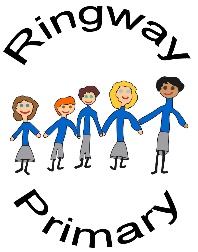 Key QuestionWhy do Christians believe that Jesus is the Messiah?Topic OverviewTo consider what Christmas means to you and your group before analysing Christian adverts promoting the ‘true’ meaning of Christmas.To consider ‘The Big Story of the Bible’ in order to gain a further understanding about the various books of the Bible.To consider the qualities of a saviour in various modern-day contexts before applying this knowledge to the scenario of Jesus being a saviour to the Jewish people.The read a variety of selected Bible texts in order to determine if Jesus was the hoped for Messiah.To create a wanted poster, representing the People of God, outlining the qualities a chosen Messiah would need developing on your understanding from the previous lesson.To write a mini-essay answering the core question of ‘Why do Christians believe that Jesus is the Messiah?’.Key VocabularyKey VocabularysaviourA person who saves someone from danger or harm.anonymousMade or done by someone whose name is not known.Promised LandIn the Bible, the land of Caanan, promised by God to Abraham and his race.MessiahA leader who is believed to have the power to solve the world’s problems.IncarnationA particular life, in religions that believe we have many lives.Learning OutcomesTo consider the ‘true’ meaning of Christmas and if this is represented in modern-day society.To develop familiarity with The Big Story of the Bible and the books within.To consider the qualities of a saviour and apply these to some selected stories of Jesus.